Do wszystkich zainteresowanychDotyczy postępowania prowadzonego w trybie przetargu nieograniczonego nr ZP-4/2016 pn. „Rozbudowa drogi powiatowej nr 4121W ul. Rataja gm. Ożarów Mazowiecki, ul. Poprzeczna gm. Stare Babice, dł. 4476,15 mb wraz z wykonaniem ronda na skrzyżowaniu z ul. Nowowiejską w m. Pogroszew”Zamawiający informuje, że w dniu 09.03.2016  r. od  wykonawcy wpłynęły zapytania następującej treści:Czy materiały z rozbiórki będą stanowiły własność zamawiającego czy wykonawcy robót ?Jeżeli materiał będzie stanowił własność zamawiającego prosimy o podanie miejsca wywozu.Czy zamawiający posiada prawo do dysponowania terenem, na którym zlokalizowana będzie inwestycja ?Czy teren objęty przebudową drogi objęty jest nadzorem konserwatorskim i/lub archeologicznym ?Na podstawie jakiej decyzji administracyjnej będzie realizowana inwestycja ?Czy zamawiający posiada aktualną decyzję zezwalającą na wycinkę drzew i krzewów?Czy ziemia z wykopu stanowić będzie własność zamawiającego, jeżeli tak to prosimy o wskazanie miejsca wywozu.Prosimy o ponowne zamieszczenie dokumentacji zakresu drogowego z etapu III. Nie wszystkie pliki można otworzyć.Zamawiający odpowiada:Ad. 1. Materiały z rozbiórki nadające się do ponownego wykorzystania (destrukt, kruszywo, kostka betonowa, znaki drogowe, bariery i balustrady itp.) stanowić będą własność Zamawiającego i Wykonawca zobowiązany będzie dostarczyć te materiały na teren bazy materiałowej ZDP.Ad.2. Baza materiałowa ZDP zlokalizowana jest w przy ul. Okrężnej w m. Umiastów gm. Ożarów Mazowiecki w odległości ok. 3km od terenu budowy.Ad.3. Zamawiający posiada prawo dysponowania terenem na którym zlokalizowana będzie inwestycja.Ad.4. Obszar pod inwestycje nie jest wpisany do rejestru zabytków. Miejscowy Plan Zagospodarowania Przestrzennego nie przewiduje w tej lokalizacji obszaru ochronnego.Ad.5. Inwestycja realizowana będzie na podstawie decyzji zezwalającej na realizację inwestycji drogowej (ZRID) wydanej przez Starostę Warszawskiego Zachodniego.Ad.6. Wydana przez Starostę Warszawskiego Zachodniego decyzja zezwalająca na realizację inwestycji drogowej stanowi podstawę do wycinki drzew i krzewów kolidujących z planowanymi robotami budowlanymi.Ad.7. Ziemię z wykopu Wykonawca zobowiązany jest wywieźć z terenu budowy i zutylizować  we własnym zakresie.Ad. 8. Zamawiający zamieścił ponownie dokumentację zakresu drogowego z etapu III.e-mail: sekretariat@zdp.pwz.ple-mail: sekretariat@zdp.pwz.plwww.zdp.pwz.plwww.zdp.pwz.pl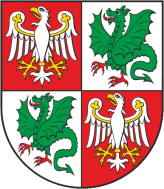 Zarząd Dróg Powiatowych                                                                                           05-850 Ożarów Mazowiecki, ul. Poznańska 300Zarząd Dróg Powiatowych                                                                                           05-850 Ożarów Mazowiecki, ul. Poznańska 300Zarząd Dróg Powiatowych                                                                                           05-850 Ożarów Mazowiecki, ul. Poznańska 300Zarząd Dróg Powiatowych                                                                                           05-850 Ożarów Mazowiecki, ul. Poznańska 300Tel./Fax    (+22) 722-13-80           Tel..            (+22) 722-11-81REGON 014900974NIP 118-14-20-774        Konto nr  76 1560 0013 2619 7045 3000 0002Getin BankKonto nr  76 1560 0013 2619 7045 3000 0002Getin BankWasz znak:Nasz znak:                                      Nr pisma:ZP-4/2016Data:14.04.2016 r.